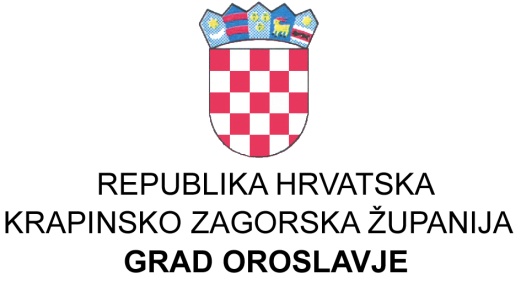 GRADSKO VIJEĆEKLASA: 024-03/23-01/12UBROJ: 2140-4-2-23-6Oroslavje, 30.11.2023. godine Na temelju članka 72. stavak 1. Zakona o komunalnom gospodarstvu (N.N. broj: 68/2018, 110/2018, 32/2020) i članka 32. Statuta grada Oroslavja (Službeni glasnik Krapinsko-zagorske županije broj 16/09. i 13/13., 19/18. i 32/2020.),  Gradsko vijeće grada Oroslavja na svojoj 31. sjednici održanoj dana 30.11.2023. godine, donijelo jeP R O G R A Modržavanja objekata i uređaja komunalne infrastrukture napodručju grada Oroslavja za 2024. godinuČlanak 1.Ovim Programom utvrđuje se održavanje komunalne infrastrukture na području grada Oroslavja za 2024. godinu (u daljnjem tekstu: Program), opseg poslova održavanja i financijska sredstva potrebna za ostvarivanje Programa..  Program iz stavka 1.ovoga članka obuhvaća:	1. Održavanje nerazvrstanih cesta,2. Održavanje javnih površina,3. Održavanje groblja i mrtvačnice,4. Održavanje čistoće javnih površina,	5.  Održavanje javne rasvjete na području Grada,6. Održavanje javnih površina na kojima nije dozvoljen dopušten promet motornim vozilima.Članak 2.	Sredstva iz članka 1. ovog Programa utrošit će se u 2024. godini za slijedeće namjene:Održavanje nerazvrstanih cesta- obuhvaća skup mjera i radnji koje se obavljaju tijekom cijele godine na nerazvrstanim cestama, uključujući i svu opremu, uređaje i instalacije, sa svrhom održavanja prohodnosti i tehničke ispravnosti cesta i prometne sigurnosti na njima (redovito održavanje), kao i mjestimičnog poboljšanja elemenata ceste, osiguravanja sigurnosti i trajnosti ceste i cestovnih objekata i povećanja sigurnosti prometa (izvanredno održavanje), a u skladu s propisima kojima je uređeno održavanje cestaDionice nerazvrstanih cesta, potrebne količine kamenog materijala, betonskih cijevi i usluge građevinske mehanizacije utvrdit će  gradonačelnik na prijedlog Mjesnih odbora. Sredstva za održavanje s naznakom izvora financiranja  predviđena su kako slijedi:  Održavanje javnih površina - podrazumijeva se košnja, obrezivanje i sakupljanje biološkog otpada s javnih zelenih površina, obnova, održavanje i njega drveća, ukrasnog grmlja i drugog bilja, popločenih i nasipanih površina u parkovima, opreme na dječjim igralištima, fitosanitarna zaštita bilja i biljnog materijala za potrebe održavanja i drugi poslovi potrebni za održavanje tih površina. - sredstva za održavanje s naznakom izvora financiranja  predviđena su kako slijedi: Održavanje groblja i mrtvačnice,- obuhvaća održavanje prostora i zgrada za obavljanje ispraćaja i ukopa pokojnika te uređivanje putova, zelenih i drugih površina unutar groblja - sredstva za održavanje s naznakom izvora financiranja predviđena su kako slijedi:Održavanje čistoće javnih površina,-obuhvaća čišćenje površina javne namjene, osim javnih cesta, koje obuhvaća ručno i strojno čišćenje i pranje javnih površina od otpada, snijega i leda, kao i postavljanje i čišćenje košarica za otpatke i uklanjanje otpada koje je nepoznata osoba odbacila na javnu površinu ili zemljište u vlasništvu jedinice lokalne samouprave. podrazumijeva se održavanje, popravci i čišćenje tih građevina, uređaja i predmeta.- sredstva za održavanje s naznakom izvora financiranja  predviđena su kako slijedi: Održavanje objekata i uređaja javne rasvjete  - obuhvaća rashode vezane na utrošak električne energije, materijal za održavanje i usluge održavanja mreže javne rasvjete, projekta i suglasnosti vezane uz javnu rasvjetu kako slijedi: podrazumijeva se upravljanje i održavanje instalacija javne rasvjete, uključujući podmirivanje troškova električne energije, za rasvjetljavanje površina javne namjene. - sredstva za održavanje s naznakom izvora financiranja  predviđena su kako slijedi: Održavanje javnih površina na kojima nije dopušten promet motornim vozilima    - obuhvaća održavanje i popravke tih površina kojima se osigurava njihova funkcionalna ispravnost, a odnose se na trgove, pločnike, javne prolaze, šetališta, biciklističke i pješačke staze, mostove (ako nisu sastavni dio nerazvrstane ceste)- sredstva za održavanje s naznakom izvora financiranja predviđena su kako slijedi:Članak 3.Sukladno članku 71. Zakon o komunalnom gospodarstvu gradonačelnik Grada Oroslavja podnosi izvješće o izvršenju Programa istodobno s izvršenjem proračuna Grada Oroslavja.Članak 4.	Ovaj  Program objavit će se u Službenom glasniku Krapinsko-zagorske županije i na web stranicama grada Oroslavja.                                                                                                                                 PREDSJEDNIK 					                                       Gradskog vijeća Oroslavje							                       Ivan Tuđa1.ODRŽAVANJE NERAZVRSTANIH CESTA92.750,001.1.Održavanje cesta i drugih javnih puteva70.000,001.1.1.Nabava kamenog materijala,11.000,001.1.2.Usluge prijevoza, navoza, razgrtanja i valjanja kamenog materijala na nerazvrstanim cestama5.000,001.1.3.Popravak oronulih dijelova bankina, dobava kamenog materijala i izrada cestovnih bankina12.000,001.1.4.Kopanje odvodnih kanala uz nerazvrstane ceste s odvozom zemlje10.000,001.1.5.Nabava i ugradnja betonskih ili plastičnih cijevi u odvodne kanale uz nerazvrstane ceste radi odvodnje atmosferskih voda10.000,001.1.6.Krpanje rupa na asfaltiranim cestama - investicijsko održavanje10.000,001.1.7.Nabava i postava prometnih znakova i signalizacije6.000,001.1.8.Geodetsko-katastarske usluge2.000,001.1.9.Stručni nadzor nad izvođenjem radova  na tekućem održavanju4.000,001.2.Sanacija šteta od elementarne nepogode na nerazvrstanim cestama22.750,00Izvori financiranjaIzvori financiranjaIzvor 4.9.1 Komunalna naknada70.000,00Izvor 5.2.6. Tekuće pomoći iz ŽP15.000,00Izvor 1.1. Opći prihodi i primici7.750,0092.750,002. ODRŽAVANJE JAVNIH  POVRŠINA                 89.500,00    2.1.Održavanje i uređivanje zelenih površina - uređenje javnih  površina- košnja trave u parkovima, Oro trgu,  ispred stambenih zgrada u ulici Milana Prpića, oko zgrade zdravstvene stanice, uz nogometno igralište, uz Park obitelji Prpić, park Vraniczany, kružnih tokova, park uz jezero i ostale zelene površine; sadnja sadnica cvijeća, uređivanje cvjetnjaka tijekom cijele godine, čišćenje lišća; uklanjanje drveća srušenih uslijed starosti i jakog vjetra te ostalog raslinja koje je potrebno ukloniti s jav. površina46.200,002.1.1.Materijal: opločnici, stupići, natpisne ploče, betonske cijevi, rebraste cijevi, daske i drvena građa, beton, cement, armaturne mreže, flaks, gnojivo i dr. potrošni materijal8.200,002.1.2.Gorivo za strojeve i traktor13.000,002.1.3.Materijal za popravak opreme, strojeva i traktora2.000,002.1.4.Usluge servisa, održavanje traktora, strojeva i alata, troškovi registracije i premija osiguranja4.000,002.1.5.Nabava sadnica cvijeća sezonskog i trajnice, te ukrasnih grmova i drveća6.000,002.1.6.Manji zemljani radovi, održavanje - radovi strojem3.000,002.1.7.Popravak i nabava božićnog nakita i dekorativne rasvjete3.000,002.1.8.Oprema za parkove :7.000,00- nabava strojeva- nabava  baroknih masivnih klupa i dr.2.2.Uređivanje zapuštenih površina13.000,002.3.Strojno orezivanje raslinja uz prometnice i sječa suhih stabala4.000,002.4.Zacjevljivanje oborinskih jaraka5.000,002.5.Održavanje okoliša društvenih domova2.700,002.6.Održavanje dječjih igrališta2.600,002.7.Nabava opreme za održavanje parkova i drugih javnih  površina16.000,00Izvori financiranjaIzvori financiranjaIzvor 1.1. Opći prihodi i primici70.800,00Izvor 4.1. Prihod za posebne namjene2.700,00Izvor 4.9.1 Komunalna naknada16.000,0089.500,003.ODRŽAVANJE GROBLJA I MRTVAČNICE32.100,003.1.Program održavanja gradskog groblja8.000,003.1.1.Materijal: natpisne ploče, rebraste cijevi, daske i drvena građa, beton, cement, armaturne mreže, flaks, gnojivo, najlon i dr.  potrošni materijal, Nabava sadnica tuja te ukrasnih grmova i drveća, Košnja trave na groblju, šišanje živice,  orezivanje tuja, radovi strojem  i dr.8.000,003.2.Održavanje mrtvačnice24.100,003.2.1.Tekuće održavanje mrtvačnice (potrošnja struje, vode i ostalo tekuće održavanje)17.400,003.2.2.Investicijsko održavanje zgrade6.700,00Izvori financiranjaIzvori financiranjaIzvor 4.9.2  Naknade za groblje32.100,004. ODRŽAVANJE ČISTOĆE JAVNIH POVRŠINA               174.500,00    4.1.Odvoz krupnog i glomaznog otpada36.000,004.1.1.Odvoz krupnog i glomaznog otpada6.000,004.1.2.Naknada za korištenje odlagališta otpada30.000,004.2.Poticajna naknada za smanjenje količine miješanog komunalnog otpada6.000,004.3.Sanacija nelegalnih odlagališta smeća3.000,004.4.Zimska služba - čišćenje snijega i posipanje cesta i nogostupa zbog poledice30.000,004.5.Deratizacija javnih površina12.000,004.6.Nabava opreme za prikupljanje otpada87.500,00Izvori financiranjaIzvori financiranjaIzvor 1.1. Opći prihodi i primici110.000,00Izvor 4.2. Prihod za posebne namjene - Sufinanciranje Eko-flor30.000,00Izvor 5.8.5. Pomoći izvanproračunskih korisnika- Fond34.500,00Ukupno:174.500,005.ODRŽAVANJE JAVNE RASVJETE70.300,005.1.Održavanje javne rasvjete17.300,005.1.1.Troškovi za održavanje javne rasvjete - materijal i usluga9.300,005.1.2.Nabava LED rasvjete8.000,005.2.Troškovi potrošnje  javne rasvjete53.000,00Izvori financiranjaIzvori financiranjaIzvor 4.9.1 Komunalna naknada69.000,00Izvor 7.4. Naknade  osnove osiguranja1.300,00Ukupno:70.300,006.ODRŽAVANJE JAVNIH POVRŠINA NA KOJIMA NIJE DOPUŠTEN PROMET MOTORNIM VOZILIMA                  3.000,00    6.1.Materijal i usluge za održavanje                    3.000,00    Izvori financiranjaIzvori financiranjaIzvor 1.1. Opći prihodi i primici                   3.000,00    